Протокол заседания коллегии управления образованияот 30.01. 2020 года                                                                                              №  1Присутствовали:  Конюкова Т.Н., руководитель управления образования;       Бахматова Н.В., Райхель Н.Д.,Шпинева М.С. – специалисты управления образования;   Голденко Т.Н., Дудин А.М., Играёва Л.М., Куксенко Е.Н., Михед Н.В., Надель И.А., Шевченко Н.А. -   руководители  образовательных организаций района, члены коллегии.. Повестка:Значения показателей региональных проектов, реализуемых в рамках Национального проекта «Образование» (Конюкова Т.Н. )Аттестация 2020 (Райхель Н.Д.)Работа над устранением предписаний министерства образования Красноярского края. Отчет  МБОУ «Тинская СШ №2» (Воронина О.А.)Разное.По первому вопросу члены коллегии заслушали  руководителя управления образования Т.Н.Конюкову, которая представила показатели региональных проектов (приложение).Руководитель управления образования обратила внимание присутствующих на то, что в  рамках регионального проекта «Современная школа», начиная с 2020 года, в школах района будет  обновляться материально-техническая  база для реализации основных и дополнительных общеобразовательных программ цифрового, естественнонаучного и гуманитарного профилей, а именно: 2020 год – МБОУ «РСШ №10 имени В.В.Женченко», МБОУ НСОШ №1 имени П.И.Шатова; 2021 год – МБОУ «Нижнеингашская СШ №2»; 2022 год – МБОУ «РСШ №1 имени В.П.Лаптева», МБОУ «Павловская СОШ», МБОУ «Тинская СШ №1», МБОУ «Тинская СШ №2», МБОУ «Тинская СШ №3 имени В.Т.Комовича», МБОУ «Березовская СОШ».В рамках регионального проекта «Успех каждого ребенка» показатель «Доля детей в возрасте от 5 до 18 лет, охваченных дополнительным образованием» увеличиться с 53,3 в 2019 году до 80 к 2024 году. В связи с этим всем образовательным организациям района к 2024 году необходимо получить лицензии на дополнительное образование, так как в каждой  организации  детей, занятых дополнительным образованием, должно быть не менее 80%  к 2024 году. Число участников открытых онлайн-уроков, реализуемых с учетом опыта цикла открытых уроков «Проектория», «Уроки настоящего» или иных аналогичных по возможностям, функциям и результатам проектах, направленных на раннюю профориентацию, в каждой образовательной организации должно расти и к 2024 году должно составлять не менее 75% от общего числа обучающихся школ района. Число детей (учащихся 6-11 классов), участвующих  в проекте «Билет в будущее», зарегистрированных на платформе проекта, также должно увеличиваться с 39 в 2019 году до 150 в 2024 году.          Для выполнения показателя «Количество услуг психолого-педагогической, методической и консультативной помощи родителям (законным представителям) детей, а также гражданам, желающим принять на воспитание в свои семьи детей, оставшихся без попечения родителей, в том числе с привлечением некоммерческих организаций» в рамках регионального проекта «Поддержка семей, имеющих детей» необходимо расширить сеть ППМС-центров, так как показатель увеличивается с 150 услуг в 2019 году до 960 в 2024 году.  При оказании услуг всем ППМС -  центрам следует проводить анкетирование  и  вести мониторинг для выполнения показателя «Доля граждан, положительно оценивших качество услуг психолого-педагогической, методической и консультативной помощи, от общего числа обратившихся за получением услуги».       Доля обучающихся по программам общего образования, дополнительного образования  детей и среднего профессионального образования, для которых формируется цифровой образовательный профиль и индивидуальный план обучения с использованием федеральной информационно-сервисной платформы цифровой образовательной среды  увеличивается с 5% в 2020 году до 90% в 2024 году.  Для достижения показателя планируется постепенный переход обучающихся общеобразовательных организаций на индивидуальный план обучения и использование федеральной информационно-сервисной платформы цифровой образовательной среды.       Доля учителей района, вовлеченных в национальную систему профессионального роста педагогических работников,  должна вырасти с 10% в 2020 году до 50% в 2024 году. Поэтому доля учителей в каждой образовательной организации не должна быть меньше %, определенного министерством для района.      Доля педагогических работников, прошедших добровольную независимую оценку квалификации, увеличится с 0,8 % в 2020 году до 10% в 2024 году. Доля учителей в каждой образовательной организации  также не должна быть меньше %, определенного министерством для района.    Помимо показателей региональных проектов на заседании коллегии были затронуты и показатели, определенные Указом Президента от 28.04.2008 № 607   «Об оценке эффективности деятельности органов местного самоуправления городских округов и муниципальных районов», в частности показатель «Доля детей в возрасте 1-6 лет, получающих дошкольную образовательную услугу». В 2019 году этот показатель составлял 55,36%. Планируется его увеличение, в связи с чем образовательным организациям района следует  открывать группы кратковременного пребывания, клубы выходного дня, осуществлять методический десант в территории, не имеющие детских садов. Для занятий дети групп, клубов должны иметь справку о том, что здоровы.        По вопросу аттестации педагогических работников в 2020 году члены коллегии заслушали специалиста управления образования Н.Д.Райхель, которая представила присутствующим презентацию «Новая аттестация педагогов с 2020 года» (прилагается), и ознакомила членов коллегии с новой системой аттестации, ЕФОМами, профстандартом. Особое внимание выступающий обратил на то, что новая форма аттестации «призвана не столько «наказать» специалистов, а найти и исправить проблемные места образовательной системы».        Далее присутствующие заслушали исполняющего обязанности директора МБОУ «Тинская СШ №2» О.А.Воронину о работе  над устранением предписаний министерства образования Красноярского края (далее – министерство) по результатам проверки в ноябре 2019 года. Ольга Анатольевна доложила о том, что при проверке школы министерством обучающиеся 9 и 11 классов не справились с контрольными заданиями по русскому языку и математике. Кроме того, школе указано на несоответствие документации по системе оценки качества образования требованиям федерального законодательства.         Педагогический коллектив школы совместно разработал план мероприятий по устранению замечаний и работает над их устранением: проводят групповые и индивидуальные занятия с обучающимися, поэлементный анализ заданий и отработка определенных умений, проведение срезов с привлечением непредметников и т.п.   С  января 2020 года весь педагогический коллектив школы проходит курсовую подготовку по разработке внутренней системы оценки качества.      В конце заседания  членам  коллегии было предложено обсудить  включение в список экспертно-аналитической группы по определению надбавок стимулирующего характера руководителям  дополнительных  представителей из числа руководителей.     Были предложены кандидатуры Говоровой Л.В., заведующего МБДОУ «Колокольчик»,  Корчагиной Н.В., директора МБОУ «Стретенская СШ» имени П.М.Бахарева и Рыбель Л.Э., директора МБОУ «Тинская СШ №3 имени В.Т.Комовича».Решение:В целях реализации региональных проектов всем общеобразовательным организациям района до 2024 года:-  не имеющим лицензий на дополнительное образование,  получить их; - увеличить число участников онлайн-уроков «Проектория», «Уроки настоящего» и т.п.   до  75% от числа всех обучающихся общеобразовательной организации;- увеличить число детей (учащихся 6-11 классов), участвующих  в проекте «Билет в будущее», зарегистрированных на платформе проекта, до 150 человек; - расширить сеть ППМС-центров за счет МБОУ «РСШ №1 имени В.П.Лаптева», МБОУ НСОШ №1 имени П.И.Шатова, МБОУ «Тинская СШ №1», МБОУ «Тинская СШ №3 имени В.Т.Комовича», МБОУ «Павловская СОШ», МБДОУ «Топтыжка» для оказания услуг психолого-педагогической, методической и консультативной помощи родителям (законным представителям) детей, а также гражданам, желающим принять на воспитание в свои семьи детей, оставшихся без попечения родителей  (не менее 960 услуг в год к 2024 году);- всем ППМС-центрам при оказании услуг   проводить анкетирование  и  вести мониторинг удовлетворенности;- увеличить до 90% долю  обучающихся по программам общего образования, дополнительного образования  детей,   для которых формируется цифровой образовательный профиль и индивидуальный план обучения с использованием федеральной информационно-сервисной платформы цифровой образовательной среды;-  увеличить до 95 % доля образовательных организаций,   осуществляющих образовательную деятельность с использованием федеральной информационно-сервисной платформы цифровой образовательной среды;- увеличить до 50% долю учителей  в каждой  общеобразовательной организации , вовлеченных в национальную систему профессионального роста педработников;- увеличить до 10%  долю педагогических работников  в каждой  общеобразовательной организации, прошедших добровольную независимую оценку  2. Руководителям образовательных организаций в целях выполнения Указа Президента от 28.04.2008 № 607 открывать для детей, не охваченных услугой по дошкольному образованию, группы кратковременного пребывания, клубы выходного дня, осуществлять методический десант в территории, не имеющие детских садов. 3. Руководителям  образовательных организаций ознакомить педагогических работников  с процедурами аттестации педагогов 2020 и организовать подготовку к аттестации в новой форме.4. Руководителю МБОУ «Тинская СШ №2»:- привлечь к подготовке выпускников 9 и 11 классов к ГИА учителей начальных классов;- провести заседание педагогического  совета  по подготовке к ГИА с обязательным привлечением специалистов управления образования.5. Провести в марте 2020 года заседание коллегии по результатам пробных экзаменов по русскому языку  и математике.    6. Включить в состав экспертно-аналитической группы  по определению надбавок стимулирующего характера руководителям   Говорову Л.В., заведующего МБДОУ «Колокольчик»,  Корчагину Н.В., директора МБОУ «Стретенская СШ» имени П.М.Бахарева и Рыбель Л.Э., директора МБОУ «Тинская СШ №3 имени В.Т.Комовича».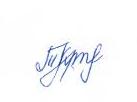 Руководительуправления  образования                                                                 Т.Н.КонюковаСекретарь     коллегии                                                                       М.С.Шпинева